Award Application Form 2016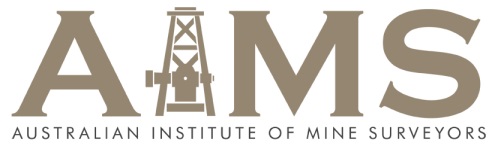 Please send completed forms to: secretary@minesurveyors.com.auName of AwardAIMS Mine Surveyor of the Year AwardNomineenameAddress TelephoneworkhomehomehomemobileemailworkworkhomehomehomePreferred contact method(Circle one)At home/workBy phone/emailanyAt home/workBy phone/emailanyAt home/workBy phone/emailanyAt home/workBy phone/emailanyAt home/workBy phone/emailanySigned applicant/nomineeDateDateNominatornameIf applying for self tick here (    ) &skip remainder of sectionAddress TelephoneworkworkhomehomemobileemailworkworkworkhomehomePreferred contact method(Circle one)At home/workBy phone/emailanyAt home/workBy phone/emailanyAt home/workBy phone/emailanyAt home/workBy phone/emailanyAt home/workBy phone/emailanySigned  by nominatorDateOffice onlyDate receivedAward CriteriaApplicants will be judged against the following criteria:Influence to the industry Innovation Mentoring to candidates Achievement Representation of the industry to educational institutionsDisplaying high professional standardsList below the achievements of the nominee relevant to the criteria in summary point form:123456Attachments(Optional)List any additional information you have attached to support this nomination. (ie: CV, reports, reference)